销赞云报送公司：销赞云（广州）科技有限公司参选类别：年度最佳数字营销平台简介销赞云（广州）科技有限公司是垂直于广告营销行业数字化的Mar-Tech公司，目标是打造营销行业数字化生态平台，基于创始团队超过15年的资深行业经验，及互联网独角兽团队的强大技术实力，致力于打破现有品牌方、服务方在营销业务管理方面人工化、碎片化、随机化的落后模式，用数字化产品帮助品牌企业营销业务管理、及服务企业公司经营管理全链路系统化、标准化、数字化，沉淀企业数字资产。目前已经推出针对品牌企业的营销管理中台，及针对服务企业的经营管理中台，一站式提供数字化转型升级的解决方案。主要服务对象：包括但不限于创意咨询公司、电商运营公司、视频制作公司、新媒体运营公司、MCN公司、设计公司、活动公司、IP公司、经纪公司……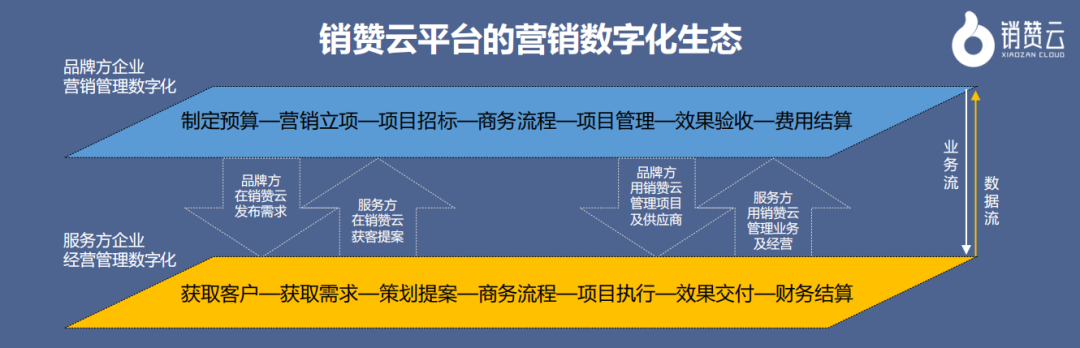 销赞云，致力于打造营销行业数字化平台，通过1个行业平台+2个SaaS产品的生态架构，为品牌方和服务方提供数字化SaaS解决方案，基于双方的SaaS解决方案，成就数字化行业生态平台，助力行业公开、透明、健康发展。颠覆性的将业务流、审批流、财务流、资产流四流合一，提供“组织管理、客户管理、需求管理、项目看板、绩效看板、现金流看板、团队协作、审批管理、供应链管理、案例库管理”十大核心功能模块，将组织、业务、管理全面数字化，打破所有的数据孤岛，将业务数据、财务数据、公司资产全面合体，一站式实现营销服务公司的数字化转型升级，提升组织效能与经营效益！销赞云首创的四流合一模式，将从前的“业务流、审批流、财务流、资产流”各个数据孤岛全面串联起来，形成公司实时反馈的经营数据中台，实现业务与审批同步、业务与财务同步、业务与资产同步，解决了从前公司常常碰到的业务与审批脱节、业务与财务脱节、业务与资产脱节的三大问题。销赞云的愿景是建设一个营销圈的数字化业务生态。目前销赞云1.0阶段，主要通过全面的数字化解决方案，赋能营销服务公司实现组织数字化、业务数字化，提升组织效能及经营效益，这一阶段的使命达成后，销赞云2.0将建设上游品牌方的业务需求市场、下游资源方的资源供给市场，形成营销圈的数字化业务生态。生态建设完善后，销赞云3.0将基于强大的行业大数据建立生态信用评价体系，全面提供行业交易与供应链金融等服务。使用说明1、四流合一：业务流、审批流、财务流、资产流全面合体，数据归拢。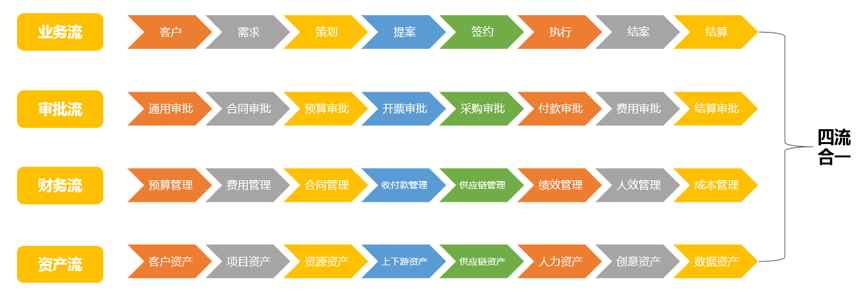 该模式将从前的“业务流、审批流、财务流、资产流”各个数据孤岛全面串联起来，形成公司实时反馈的经营数据中台，实现业务与审批同步、业务与财务同步、业务与资产同步，解决了从前公司常常碰到的以下问题：业务与审批脱节业务与财务脱节业务与资产脱节十大功能模块组织管理模块：按照部门职能设置好管理权限及操作权限，方便地进行入职、离职、上下级等员工调整及组织架构、权限调整。公司名片模块：集合了员工名片、公司介绍、产品介绍、案例展示等公司信息，一键向客户展示全面能力，极大提高宣传推广能力。客户看板模块：集合了CRM的客户信息管理、跟进记录更新、业务需求管理、合作数据沉淀等基础功能，实现全面的客户数据分析，从而对业务进行准确的判断和策略优化。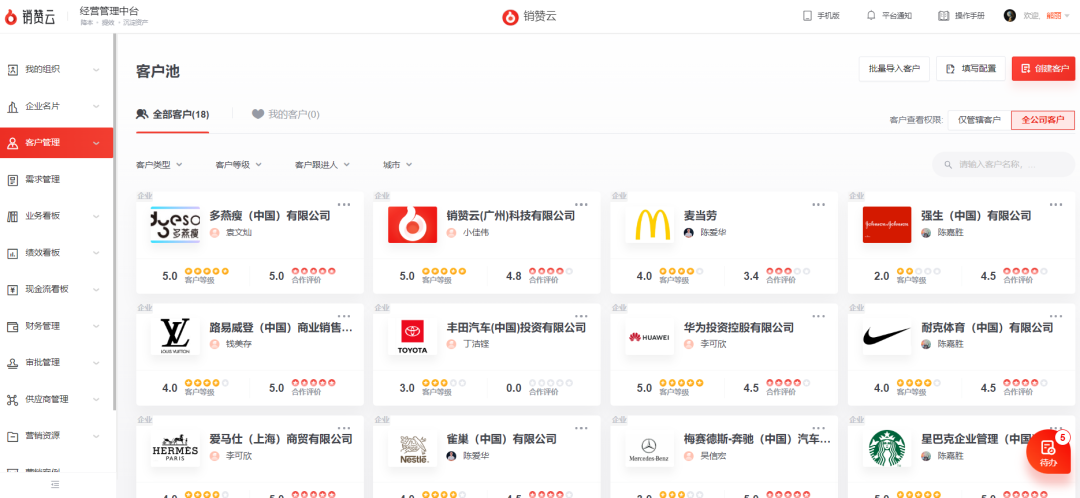 需求看板模块：需求看板将迭代潜在需求和需求市场两大功能，“潜在需求”找到客户感兴趣的业务信息，“需求市场”将引入品牌客户在平台公开发布业务需求，公司可以直接获取需求信息并参与业务竞标。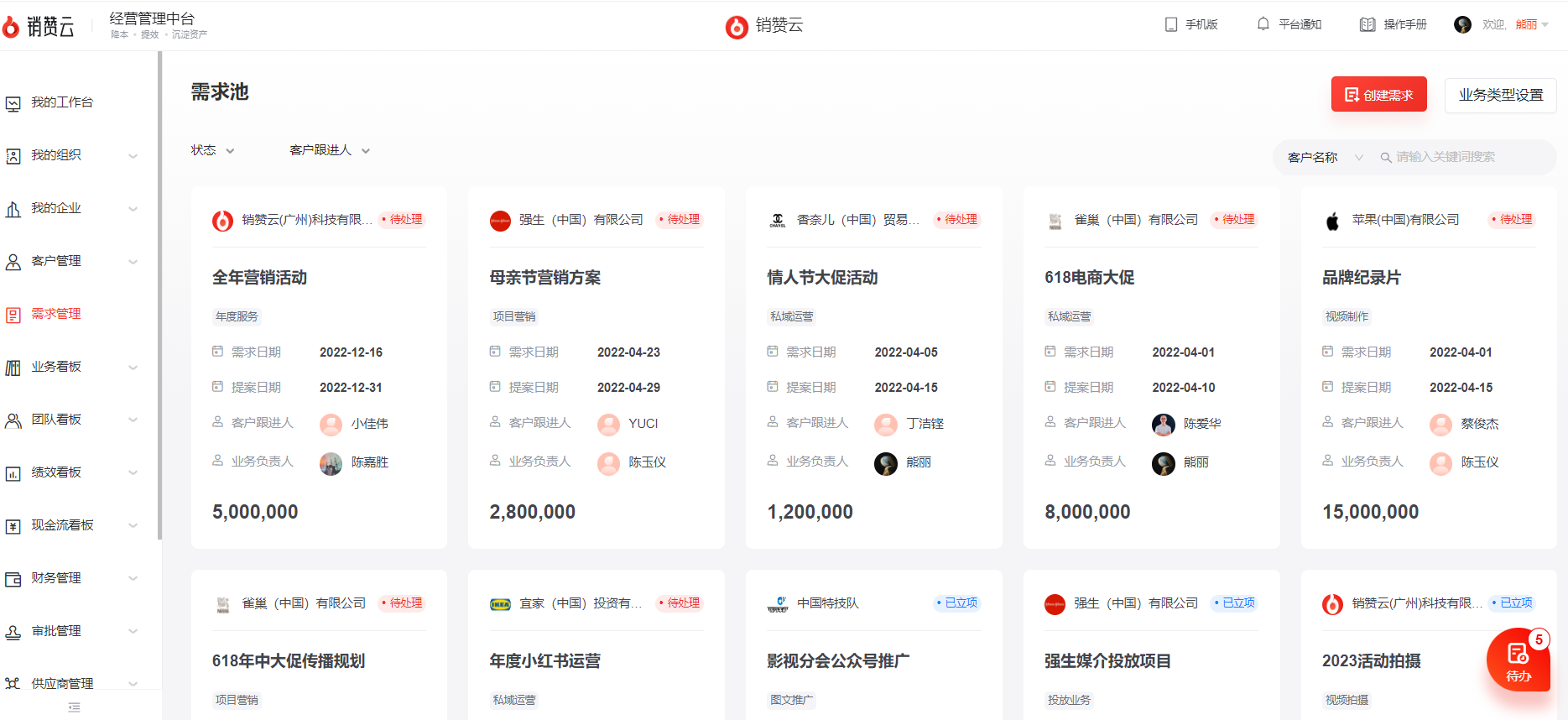 项目看板模块：清晰地将公司的所有业务项目，根据进度分列泳道展示：需求、策划、提案、执行、结案、结算、终止，每个阶段多少项目多少金额，一眼看穿公司业务状态。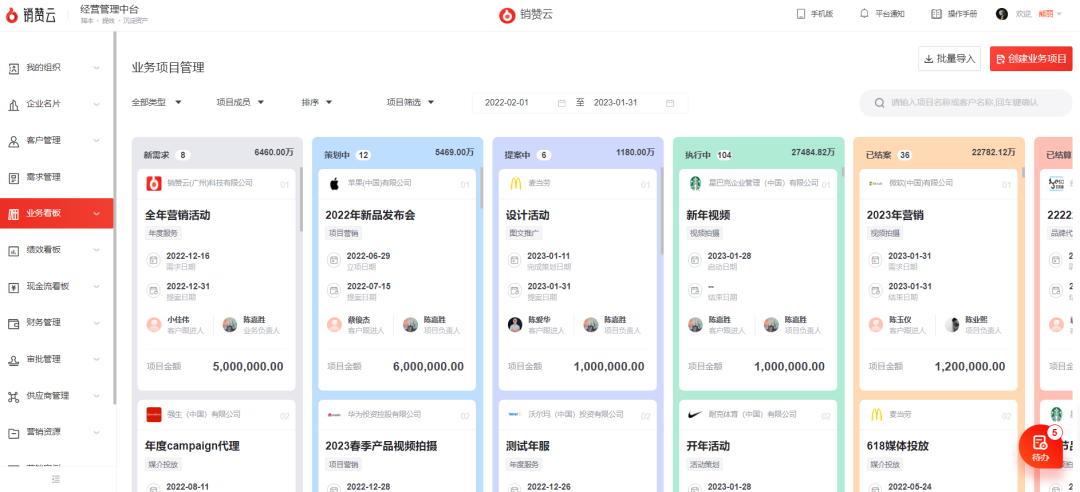 团队协作模块：对内部团队，项目组可快速的给团队下达协作任务和进度需求，不错漏任何信息；对上下游团队，项目组可快速的给上下游提交项目需求、信息确认及修改沟通，极大地提高协作效率。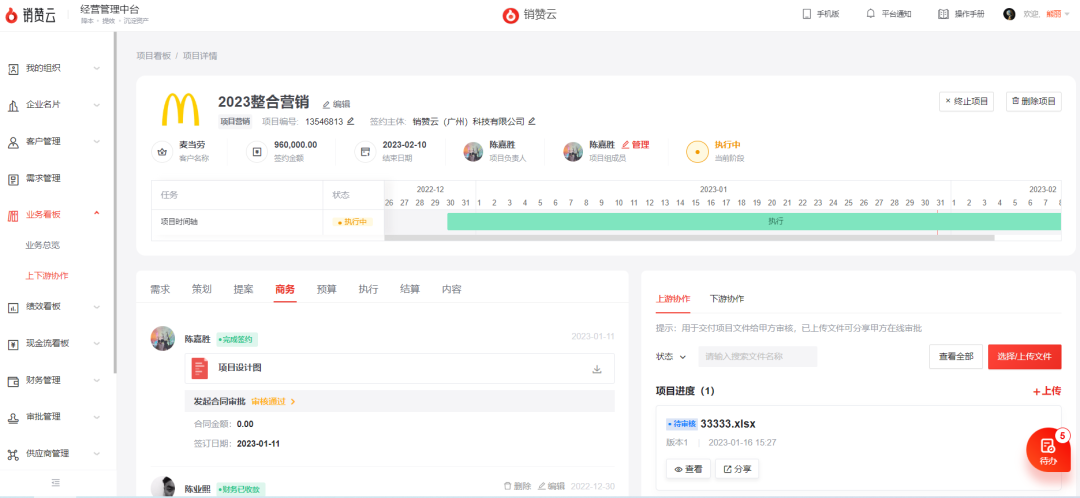 审批管理模块：全面与业务流合体，让审批更加实时反馈公司经营数据，降低审批失误率、提高审批效率；同时，全面打通部门费用、员工入入离职等数据，将部门成本与绩效关联起来，全面反馈部门的人效水平。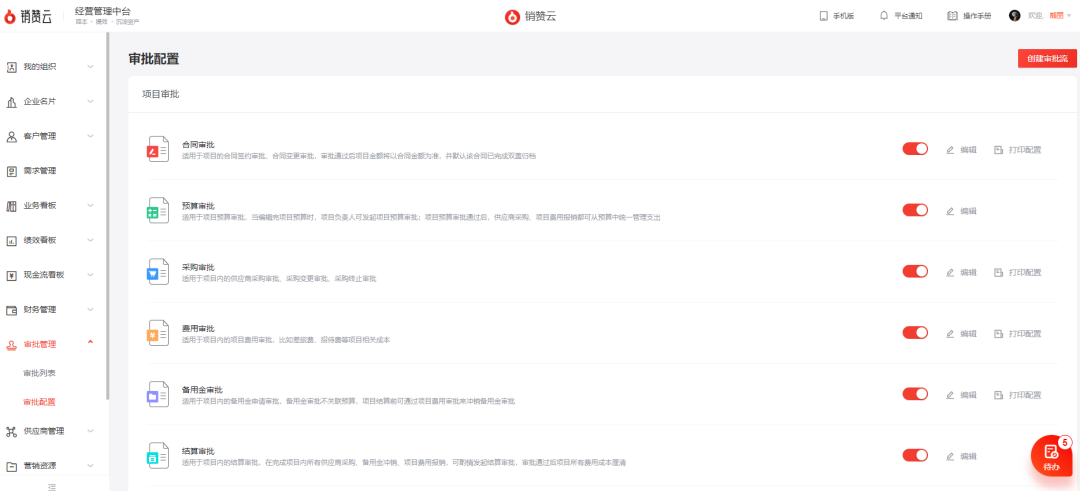 8）绩效看板模块：全面抓取公司的实时业务数据和协作数据，综合每个部门及员工的签约额、毛利率、客户数、项目数、任务数、需求数、成功率等数据，客观、全面、准确地评价员工绩效和贡献度。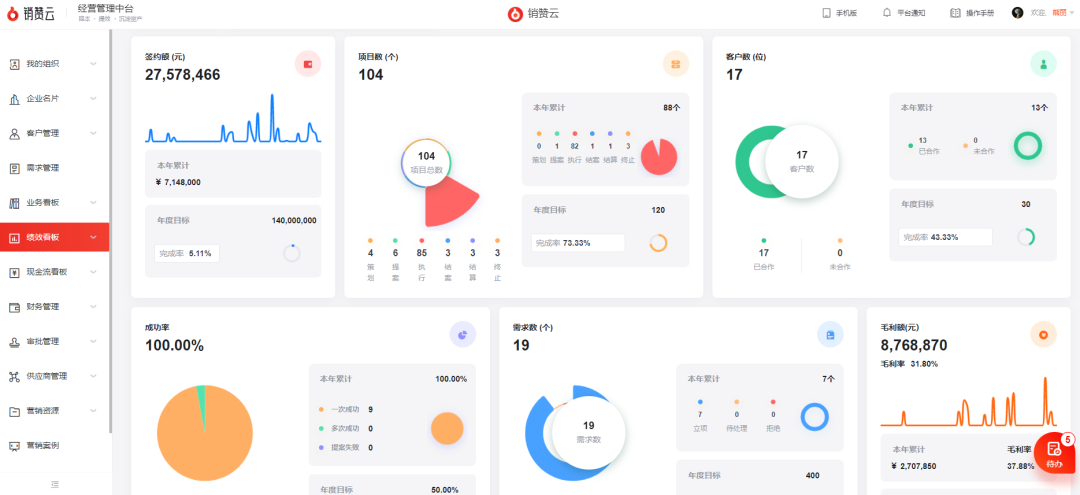 现金流看板模块：实时可见公司所有的收付款与现金流净额数据，清晰展示每个业务项目的收款进度。对应每一笔供应商采购的付款进度、每个业务项目的现金流余额，让公司的现金流健康度实时可见。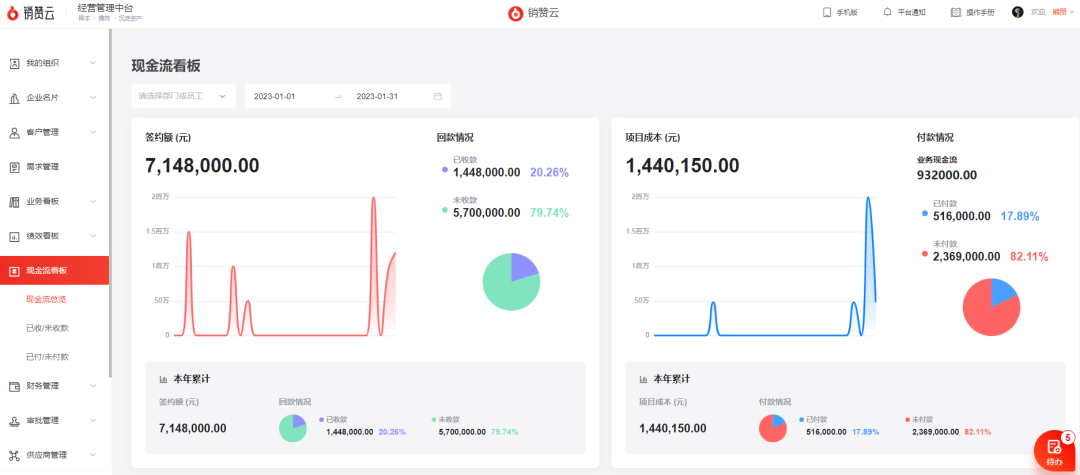 供应链管理模块：提供资源入库共享、供应链入库采购能力。应用范围业财数据、协同办公、组织效能、经营效益帮助营销服务公司实现数字化变革，通过业务数字化、组织数字化达到经营可视化、效率最优化、管理精细化、资产最大化的效果。应用实例2022年为产品第一年，投入阶段，营收数百万元。截止目前，销赞云已获得20项软件著作权，正在申请专利及国家高新企业。2022年完成大版本迭代30余次，功能优化500多个功能点。一年时间里取得20多个软件著作权，荣获2022非凡奖“最佳企服行业运营数字化奖”、金触点全球商业创新大奖“年度SaaS系统”、第九届TMA移动营销大奖“年度最佳移动营销服务工具”……目前，销赞云科技已拥有用户数近万人，服务客户超百家，包括创意咨询公司、电商运营公司、视频制作公司、新媒体运营公司、MCN公司、设计公司、活动公司、IP公司、经纪公司……三年之内，销赞云将实现每天有超过1万个营销项目、超过100亿的营销费用在平台有序流转，成为最可靠、最有价值、最有公信力的营销数字化平台。